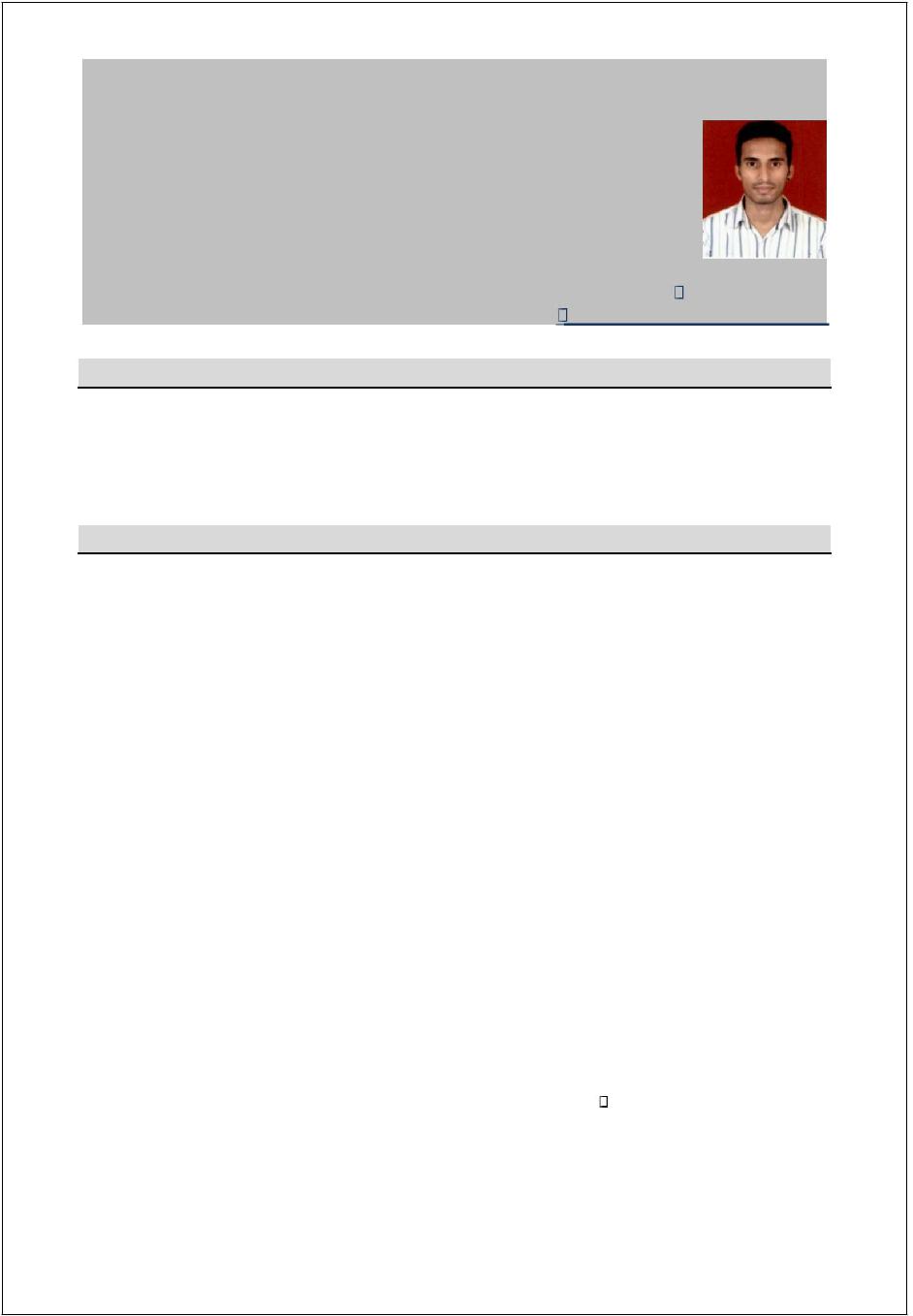 KEVINKevin.381443@2freemail.com ProfessionalSynopsisAhighlymotivated,enthusiasticandselfdrivenindividualwithmorethan3yearsof professionalworkexperienceinCustomerServiceExecutive.Aquicklearnerwith excelentinterpersonal,communicationandorganizationalskils.Ateamplayerwho cancoordinateenhancement,problem solving,outgoing,energeticand driven communicatorofferingextensiveprofessionalskils.CareerContourPACTEMPLOYMENTSERVICES(DUBAI,UAE)(ETISALATDebtColection)COLLECTIONAGENT	Nov2016–Nov2017Duties:Advisingdebtorsofthepossibleconsequencesofnon-payment.CommunicatingcustomersviaCals,SMSandEmails.Makingenquiriestotracethewhereaboutsofdefaulters.Securingpaymentfromdefaulters.Colectingmaximumamountfromcustomers.▪Ensureachievetargetevery month.INTELENETGLOBALSERVICESPVTLTD (BarclaysBankOnlineandMobileBanking)SENIORCUSTOMERSERVICEEXECUTIVE	Feb2013–Sept2016Duties:Ensuringthatacustomer’sproblemisbroughttoasatisfactoryconclusion CompletingaladministrativetasksandupdatingrecordsAnsweringany financialandbankingqueries.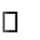 Verifyingcustomerdatatodetectandidentifyfinancialfraud.Handlingcustomerqueriesfacetoface,overthephoneorviacorespondence.Openingnewbankaccountsforindividualsandalsocompanies.Cross-selbankproductsandservicesbasedoncustomerneeds,in accordancewiththebank’sprogramstandards.UpselingofbankingproductslikeBarclaycard,LoansandHomeInsurance.Advisingcompaniesonhowtoeffectivelyusetheirmoneytogrowtheir business.HavingaexcelentworkingknowledgeofbankingproductslikeMortgages,Insurance,Currentaccounts,MobilebankingApplicationandPingitApplication etcReconcilinganyerrorsordiscrepancies.AreaofExpertiseCustomerserviceBarclaysChatBarclaysWebChatTrainerFloorwalkerDataentryESpectrumpvt.ltdSENIORCOLLECTIONAGENT	Dec2012–February2013KEYQUALIFICATIONS:HighlyskiledincolectingonPastDuecustomeraccounts,including resolutionofdiscrepanciesIn-depthknowledgeofdifferentcolectionmethodsandseveranceprocessKnowledgeofFairDebtColectionLawsDedicatedandmeticulous:Abletoexceedbothexternalandinternal customerexpectationsComputer:ProficientinusingExcelandGreatPlainsJANKIMEDICALANDGENERALSTORESENIORCUSTOMERSERVICEEXECUTIVEDec2010–November2012Duties:Proactivelyacknowledged,greetedandassistedcustomersinthestoreOfferedcustomerswithexemplaryandtimelyserviceProvidedaccurateproductinformationServedmultiplecustomers,discoveredtheirneeds,andmade recommendationstogeneratesalesHandledcash,chequesandcreditcardtransactionsBuiltandmaintainedinternalandexternalcustomersatisfaction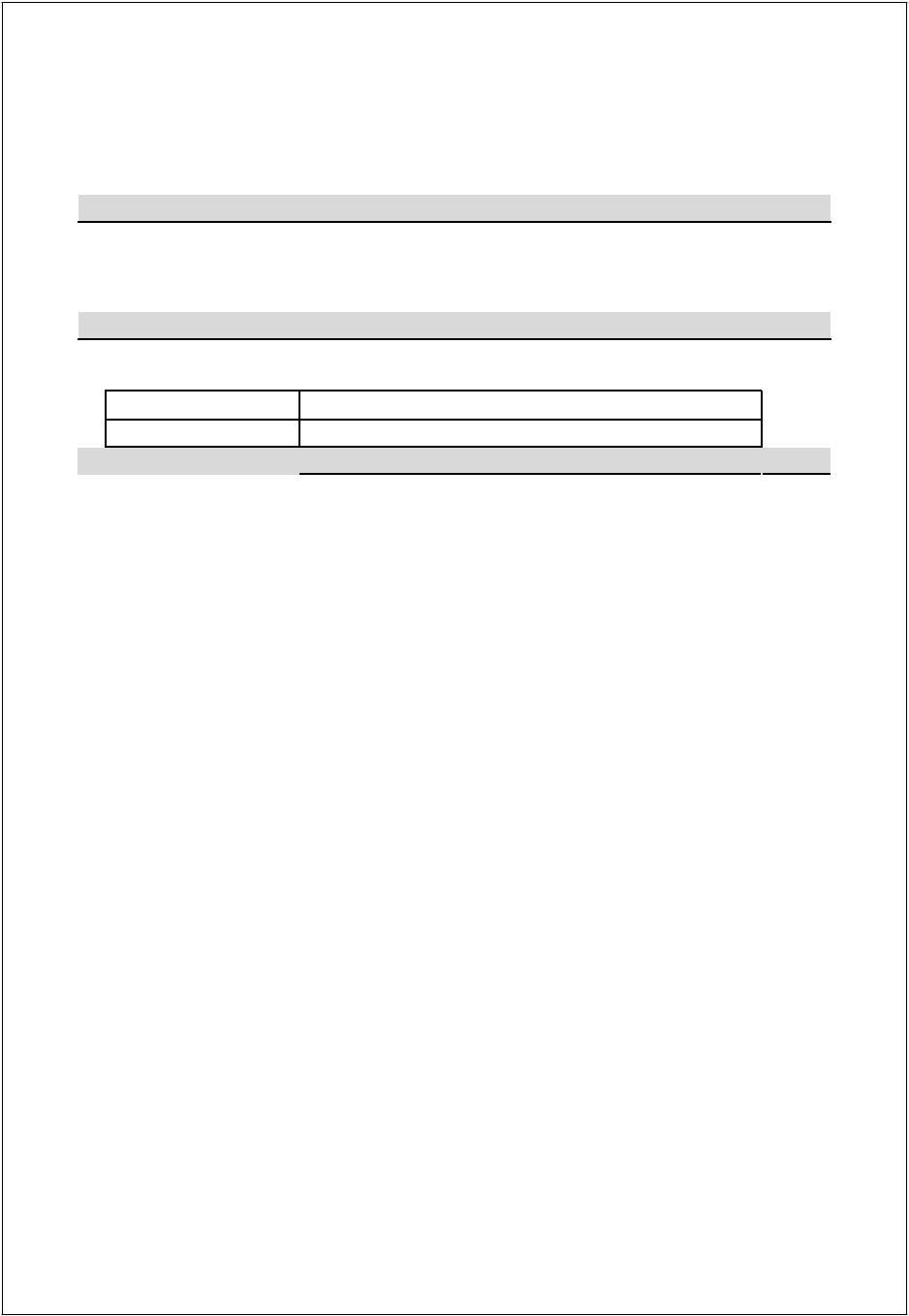 MetandexceededsalesgoalsAssistedsupervisorstoidentifyandresolveissuesinthestoreAcademicQualification2BachelorofCommercefromMumbaiUniversity(Year–2013)TechnicalSkilsPackages	MS.Office–Word,Excel,PowerPointandOutlookOperatingSystems MicrosoftWindowsXP,2007andVista PersonalDetails●Dateofbirth6thMarch1990●NationalityIndian●MaritalStatusSingle●Hobbies:SurfingNet,ListeningtoMusic,PlayingCricket.